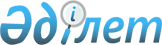 Қазақстан Республикасы Білім және ғылым министрлігінің Ғылым комитеті "Қолданбалы математика институты" республикалық мемлекеттік қазыналық кәсіпорнының кейбір мәселелері туралыҚазақстан Республикасы Үкіметінің 2019 жылғы 10 желтоқсандағы № 914 қаулысы.
      "Мемлекеттік мүлік туралы" 2011 жылғы 1 наурыздағы Қазақстан Республикасының Заңы 11-бабының 4) тармақшасына сәйкес Қазақстан Республикасының Үкіметі ҚАУЛЫ ЕТЕДІ:
      1. Қазақстан Республикасының Білім және ғылым министрлігі Ғылым комитетінің "Қолданбалы математика институты" республикалық мемлекеттік қазыналық кәсіпорны Қазақстан Республикасы Цифрлық даму, инновациялар және аэроғарыш өнеркәсібі министрлігінің "Қолданбалы математика институты" республикалық мемлекеттік қазыналық кәсіпорны (бұдан әрі – кәсіпорын) болып қайта аталсын.
      2. Қазақстан Республикасының Цифрлық даму, инновациялар және аэроғарыш өнеркәсібі министрлігі кәсіпорынға қатысты мемлекеттік басқарудың тиісті саласына (аясына) басшылық жасау жөніндегі уәкілетті орган болып белгіленсін.
      3. Қазақстан Республикасының Цифрлық даму, инновациялар және аэроғарыш өнеркәсібі министрлігі Қазақстан Республикасының заңнамасында белгіленген тәртіппен:
      1) Қазақстан Республикасы Қаржы министрлігінің Мемлекеттік мүлік және жекешелендіру комитетіне кәсіпорынның жарғысын бекітуге ұсынуды;
      2) "Азаматтарға арналған үкімет" мемлекеттік корпорациясында кәсіпорынның мемлекеттік қайта тіркелуін; 
      3) осы қаулыдан туындайтын өзге де шараларды қабылдауды қамтамасыз етсін.
      4. Қоса беріліп отырған Қазақстан Республикасы Үкіметінің кейбір шешімдеріне енгізілетін өзгерістер мен толықтыру бекітілсін.
      5. Осы қаулы 2020 жылғы 1 қаңтардан бастап қолданысқа енгізіледі.  Қазақстан Республикасы Үкіметінің кейбір шешімдеріне енгізілетін өзгерістер мен толықтыру
      1. Күші жойылды - ҚР Үкіметінің 19.08.2022 № 581 қаулысымен.
      2. "Қазақстан Республикасы Білім және ғылым министрлігінің кейбір мәселелері" туралы Қазақстан Республикасы Үкіметінің 2006 жылғы 21 шілдедегі № 700 қаулысында (Қазақстан Республикасының ПҮАЖ-ы, 2006 ж., № 27, 290-құжат):
      көрсетілген қаулымен бекітілген Қазақстан Республикасы Білім және ғылым министрлігі Ғылым комитетінің қарамағындағы ұйымдардың тізбесінде: 
      "1. Республикалық мемлекеттік кәсіпорындар" деген бөлімде:
      реттік нөмірі 16-5-жол алып тасталсын.
      3. Күші жойылды - ҚР Үкіметінің 03.06.2022 № 361 (алғашқы ресми жарияланған күнінен бастап қолданысқа енгізіледі) қаулысымен.


      4. "Қазақстан Республикасының мемлекеттік басқару жүйесін одан әрі жетілдіру жөніндегі шаралар туралы" Қазақстан Республикасы Президентінің 2019 жылғы 17 маусымдағы № 24 Жарлығын іске асыру жөніндегі шаралар туралы" Қазақстан Республикасы Үкіметінің 2019 жылғы 12 шілдедегі № 501 қаулысында:
      көрсетілген қаулымен бекітілген Қазақстан Республикасының Цифрлық даму, инновациялар және аэроғарыш өнеркәсібі министрлігінің және оның ведомстволарының қарамағындағы ұйымдардың тізбесінде:
      1-тармақтың "Республикалық мемлекеттік кәсіпорындар" деген бөлімі мынадай редакцияда жазылсын: 
      "Республикалық мемлекеттік кәсіпорындар
      1) Қазақстан Республикасы Цифрлық даму, инновациялар және аэроғарыш өнеркәсібі министрлігінің "Мемлекеттік радиожиілік қызметі" шаруашылық жүргізу құқығындағы республикалық мемлекеттік кәсіпорны;
      2) Қазақстан Республикасы Цифрлық даму, инновациялар және аэроғарыш өнеркәсібі министрлігінің "Қолданбалы математика институты" республикалық мемлекеттік қазыналық кәсіпорны.".
					© 2012. Қазақстан Республикасы Әділет министрлігінің «Қазақстан Республикасының Заңнама және құқықтық ақпарат институты» ШЖҚ РМК
				
      Қазақстан РеспубликасыныңПремьер-Министрі 

А. Мамин
Қазақстан Республикасы
Үкіметінің
2019 жылғы 10 желтоқсандағы
№ 914 қаулысымен
бекітілген